Сторони дитячого майданчика:42м х15м х41м (306м2)Додаток 1. Облаштування території майданчикуДодаток 2. Дитяча частинаДодаток 3. Спортивна частина (для дітей і дорослих)№Складові завданняКіль-кістьЦіна,грнСума, грнДемонтаж огорожі та існуючого обладнання, бетону20000Щебінь 20*40, 10*20, відсів для стовпів620грн/м33800Цемент марки 500 для стовпів (50кг/шт.)121702040Огорожа з сітки висотою 1,3м 40552 грн/шт22080Хвіртка для огорожі висотою 1,3м25148 грн/шт10296Стовп 2.0м 60х40мм Стандарт +кріплення в комплекті46304,80 грн/шт14020,80Поребрики 70х20х8 для майданчика (100м)http://bruk.cv.ua/prays-lyst145шт70грн/шт10150Основа під штучне покритя та тренажери (щебінь 20х40 і відсів 0х5 – ) 600грн/м3 х 0,1м х   600грн/м37200Цемент для основи під штучне покритя та тренажери301705100Штучне покриття – гумова плитка (500х500х300) 690грн/м2 х  120690грн/м282800Поклейка та монтаж штучного покриття – гумової плиткиhttps://www.guma.lviv.ua/produktsiya#Plutka80грн/м2*120 м2=8000грн.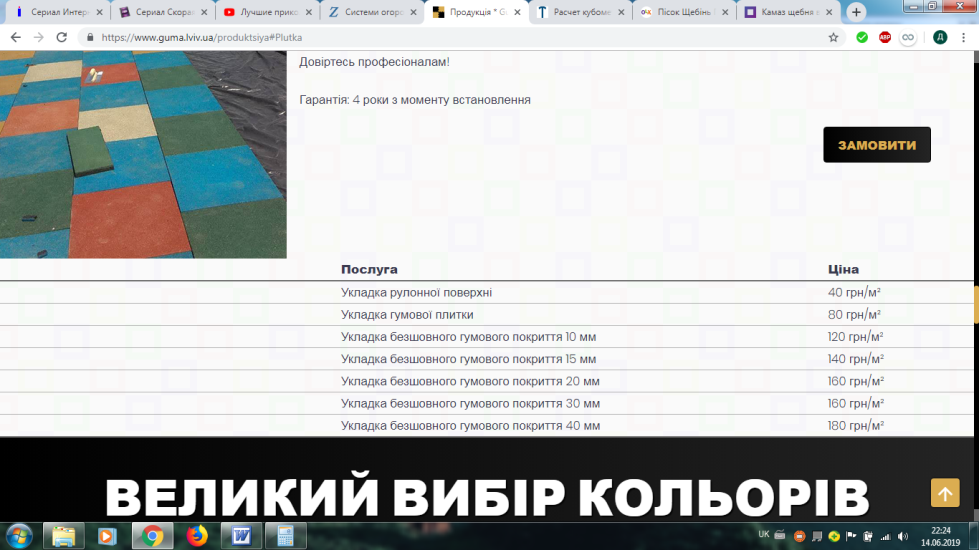 9600Проектно-кошторисна документація (5%)35000Монтаж, доставка обладнання (25% вартості обладнання)88316,20Облаштування огорожі дитячого майданчику Додаток 1.129196,80Обладнання для дитячої частини Додаток 2.160568Обладнання для спортивної частини Додаток 3. 63500Непередбачувані витрати (10%) +632830000693667,8699 9961.Огорожа з сітки висотою 1,3м та шириною 2,5м.40шт.*2,5м.=100м.*552грн.=22080грн.http://zsk.kiev.ua/uk/product/411-sistema-ograzhdeniya-eko-3-3-0-9m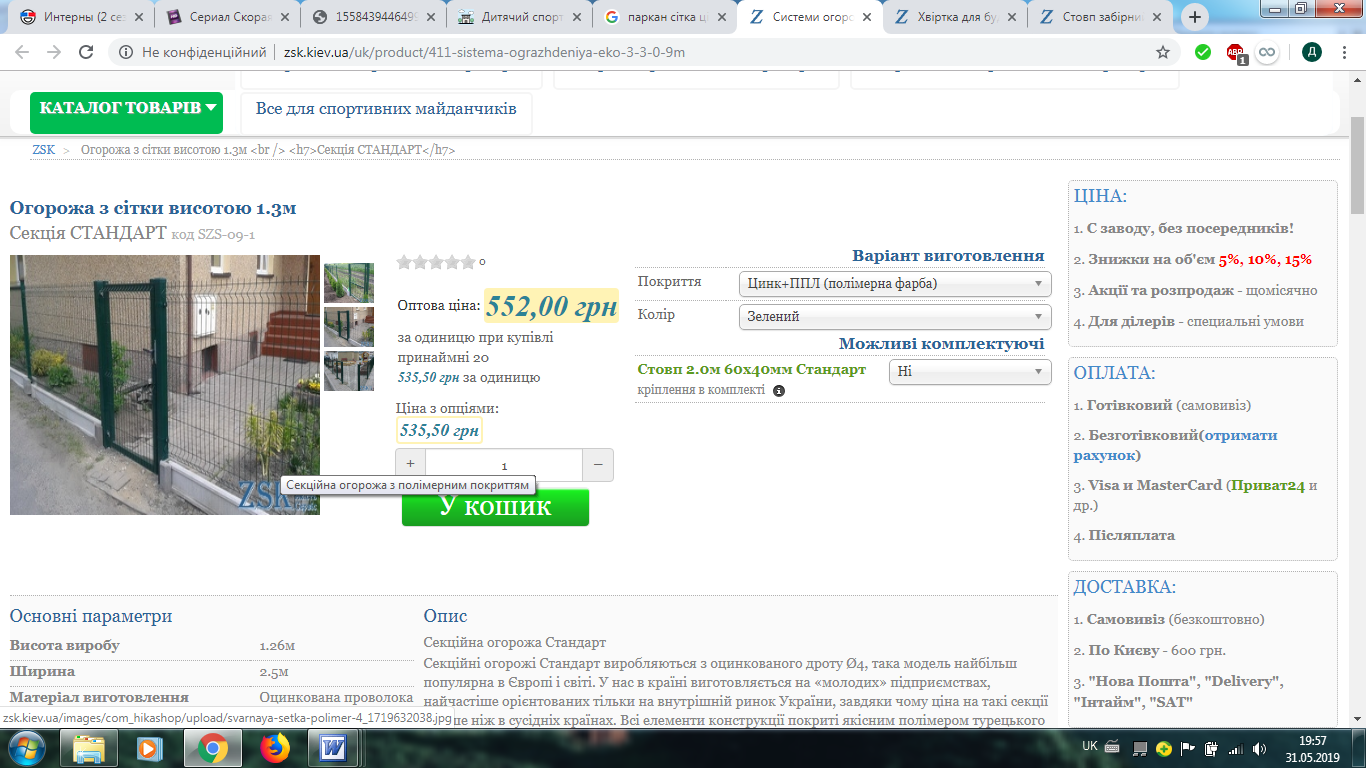 220802.Хвіртка для огорожі висотою 1,3м – 2 шт.*5148=10296http://zsk.kiev.ua/uk/product/184-kalitka-standart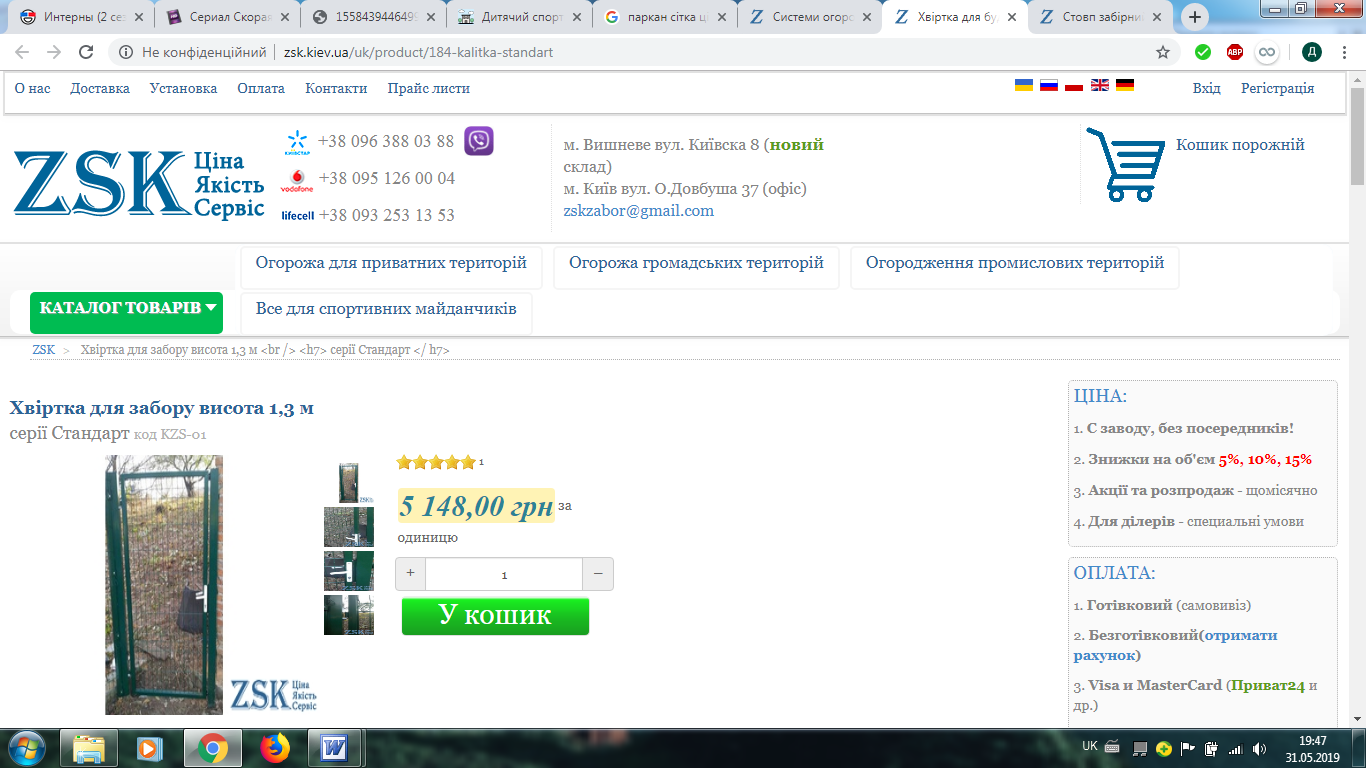 102963.Стовп 2.0м 60х40мм Стандарт +кріплення в комплекті46*304,80грн.=14020,80грнhttp://zsk.kiev.ua/uk/product/260-stolb-zabornuy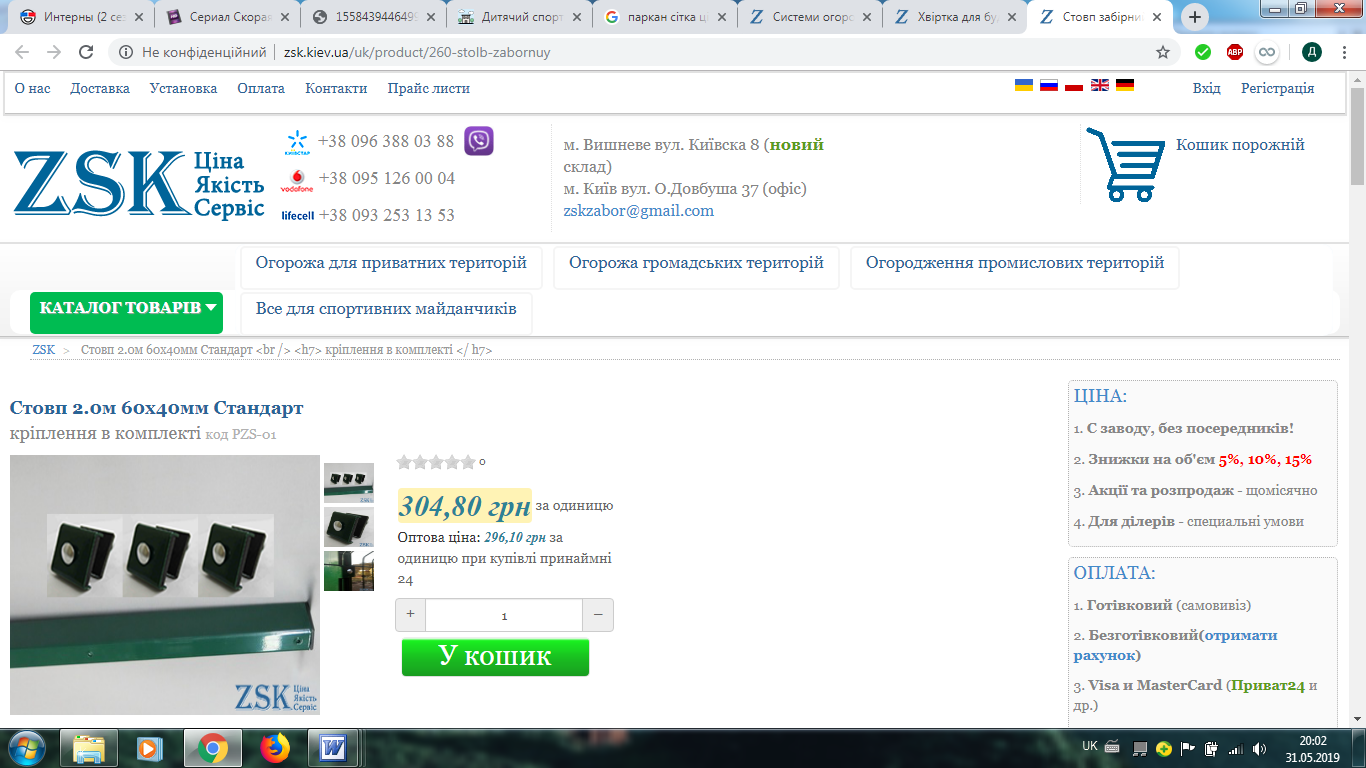 14020,80Штучне покриття – гумова плитка (500х500х300) 690грн/м2 х  https://www.guma.lviv.ua/produktsiya#Plutka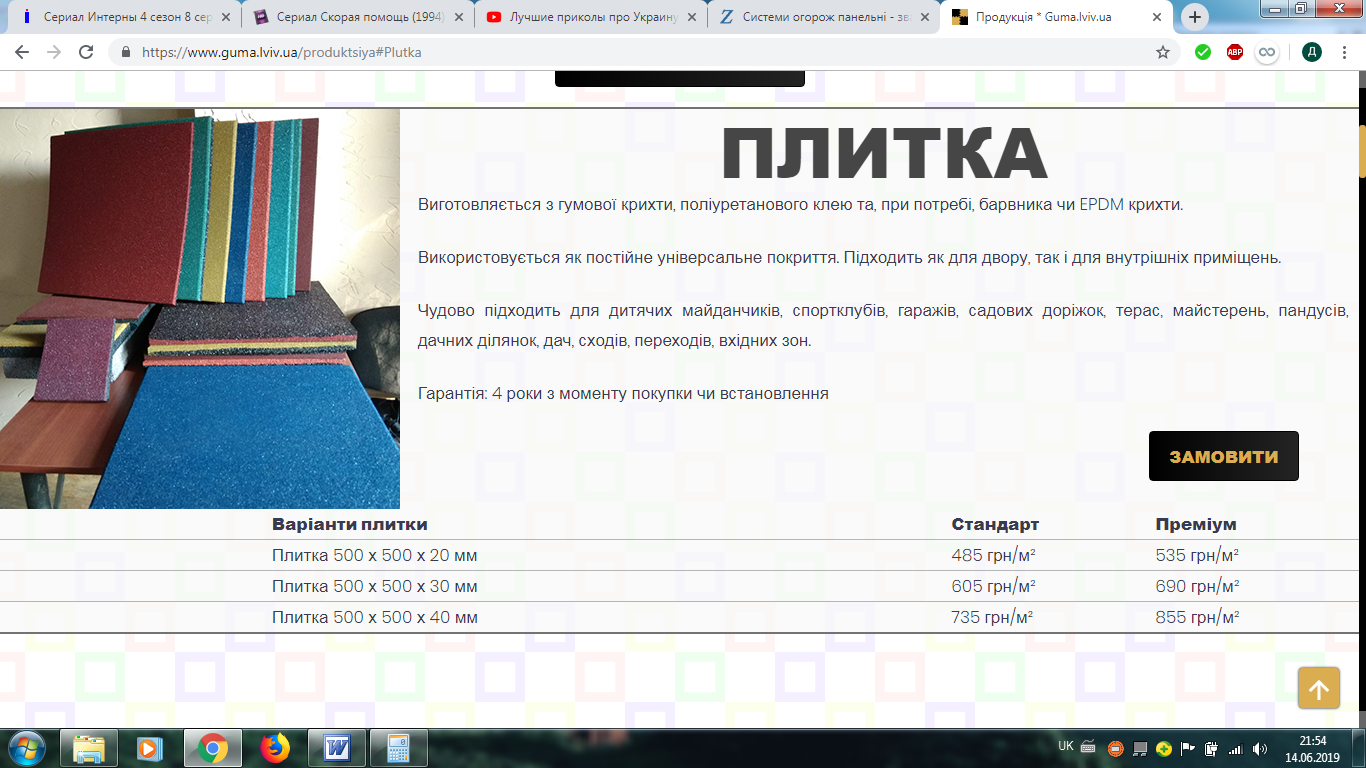 82800129196,801.Пісочниця з кришкою (для дітей 1-6 років)https://diso.interatletika.com/ua/domik-s-pesochnitsey-interatletika-te320/ 24000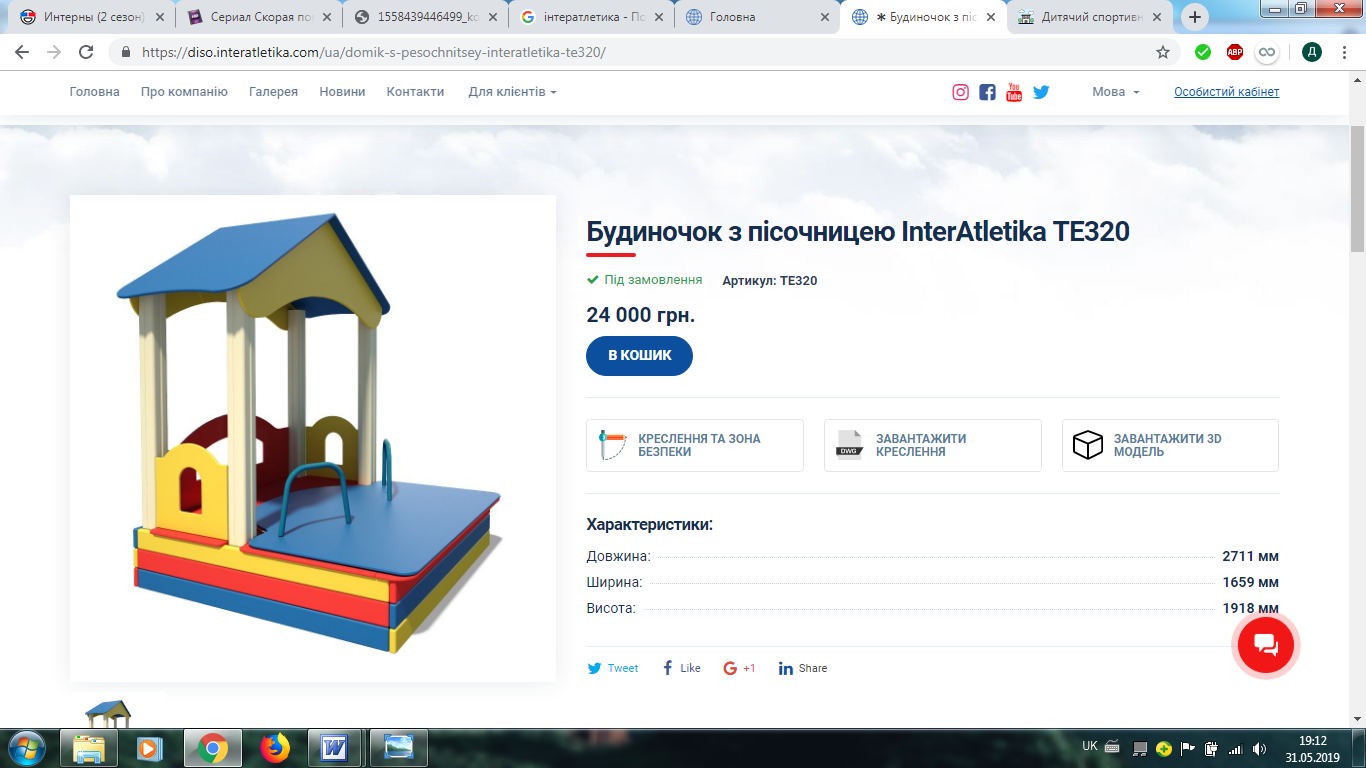 240002.Гімнастичний комплекс «Авто» (для дітей 1-6 років)http://brustyle.com.ua/detckoe-igrovoe-oborudovanie-miros./mashinki-i-parovoziki1.html/gimnacticheckii-komplekc-avto.html 25 813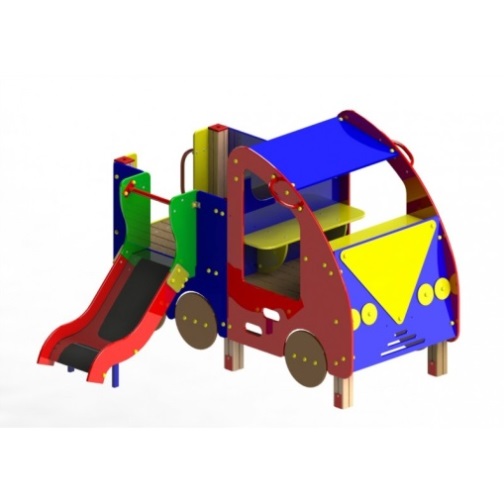 258133.Карусель (для дітей 3-10 років)http://brustyle.com.ua/detckoe-igrovoe-oborudovanie-miros./kacheli-i-karuceli/karucel-klacik.html 11 413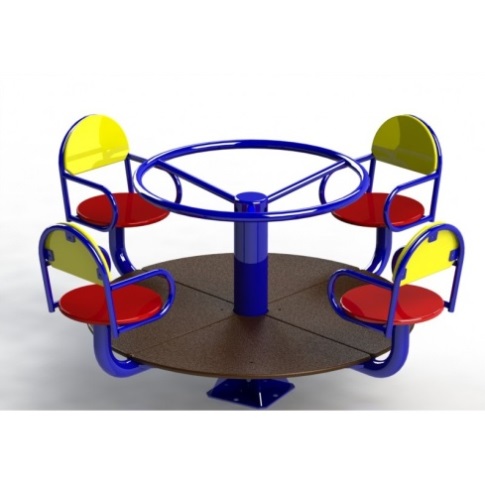 114134.Качалка – балансир (для дітей 3-6 років)http://brustyle.com.ua/detckoe-igrovoe-oborudovanie-miros./kachalki-i-balanciri?product_id=1182 3 900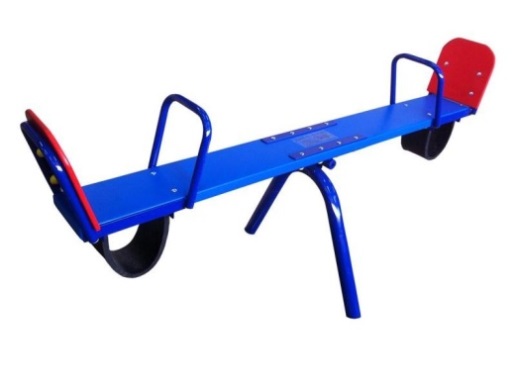 39005.Ігровий комплекс «Єнотик Люкс» (для дітей 1-10 років)http://brustyle.com.ua/detckoe-igrovoe-oborudovanie-miros./detckie-i-igrovie-komplekci?product_id=1235 53 138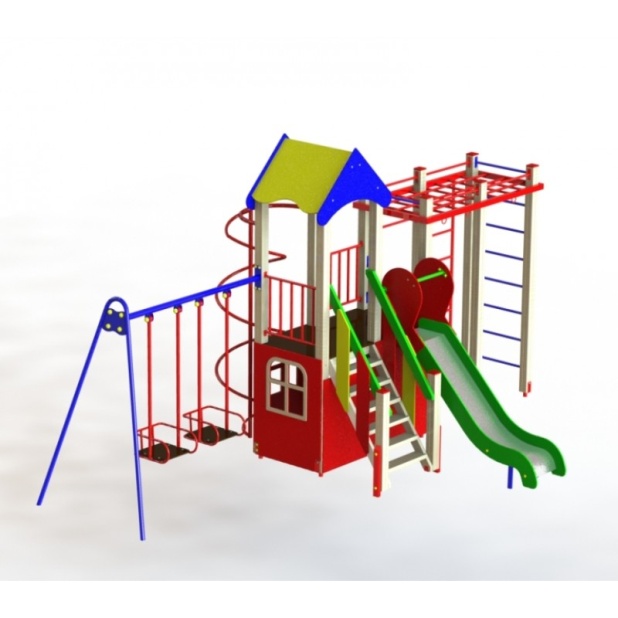 531386.Лавка – 4 шт.http://brustyle.com.ua/detckoe-igrovoe-oborudovanie-miros./ckameiki-i-ograzhdeniya/lavochka-co-cpinkoy.html 3 663 х 4=14652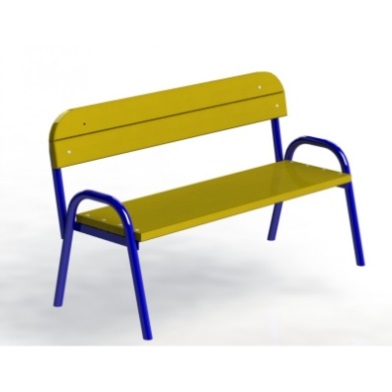 146527.Урна http://brustyle.com.ua/detckoe-igrovoe-oborudovanie-miros./ckameiki-i-ograzhdeniya/urna-c-krishei.html 1 663 х 4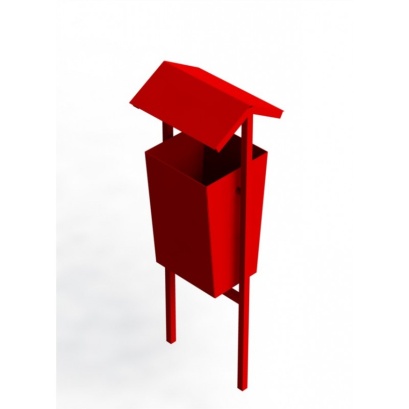 66529.Дитячий гімнастичний комплекс (для дітей 1-6 років)http://brustyle.com.ua/detckoe-igrovoe-oborudovanie-miros./gimnacticheckie-ielementi-dlya-detei?product_id=1113 21 000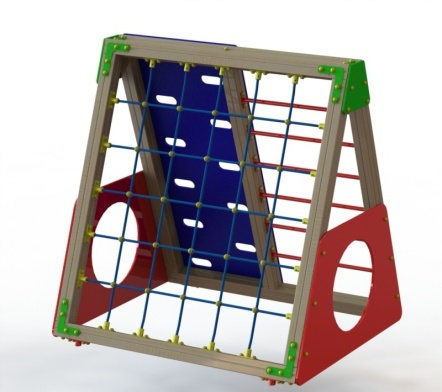 21 0001605681.Комплекс турніківhttps://diso.interatletika.com/stantsiya-multifitness-gym-interatletika-mf-5-4/ 63 500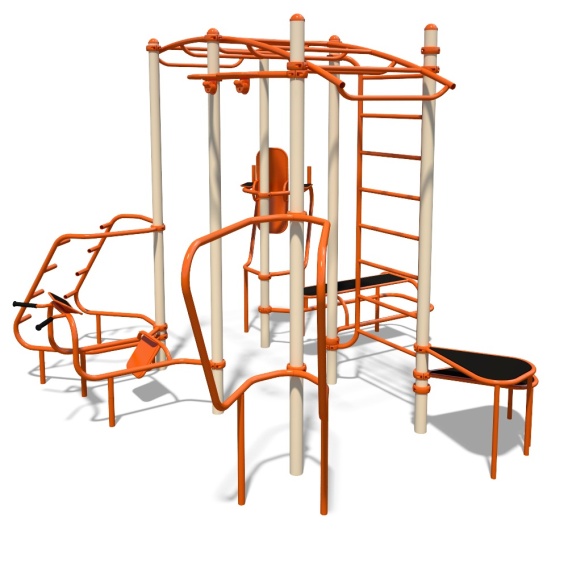 63 50063 500